La rivière aux crocodiles Baama-Ba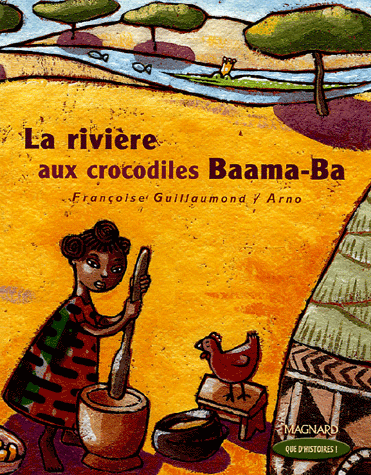 Françoise Guillaumond et ArnoLa rivière aux crocodiles Baama-BaFrançoise Guillaumond et ArnoLa rivière aux crocodiles Baama-BaFrançoise Guillaumond et ArnoLa rivière aux crocodiles Baama-BaFrançoise Guillaumond et Arno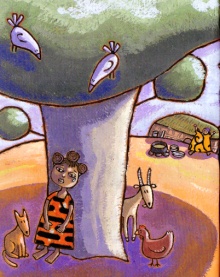 Une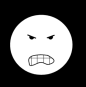 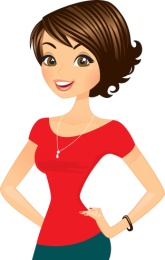 s'occupede.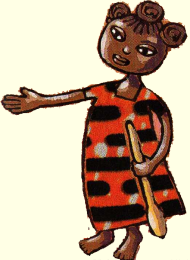 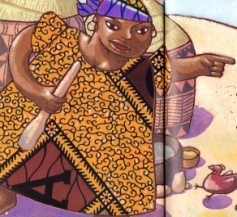 Elle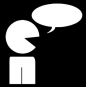 à: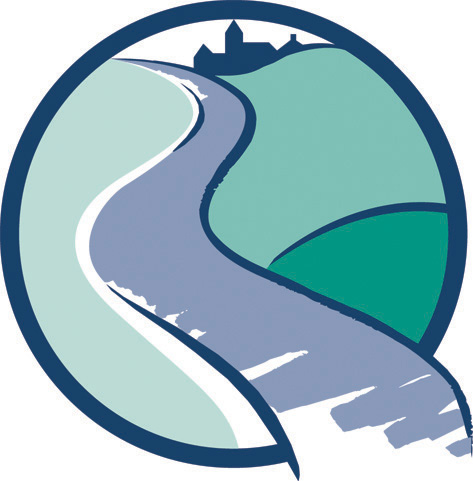 - "Va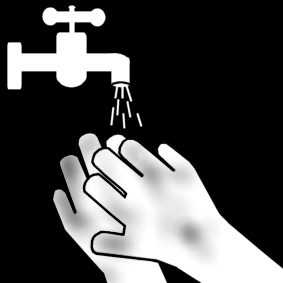 ce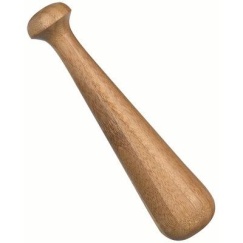 àla.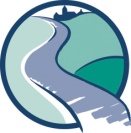 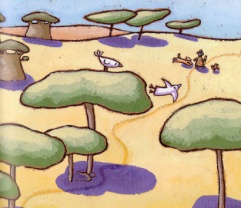 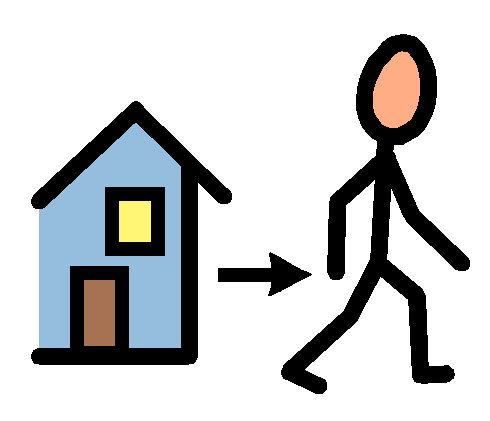 àla.Uneméchantefemmes'occupedeFatou.ElleditàFatou :- "Valavercepilonàlarivière.Fatoupartàlarivière.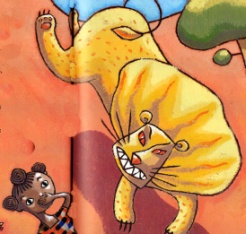 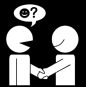 un.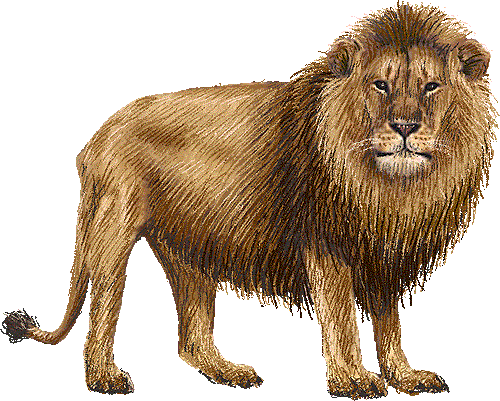 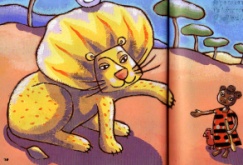 Ledevientson.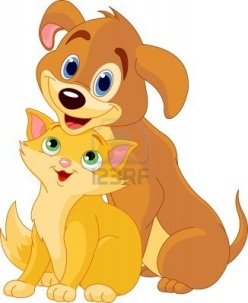 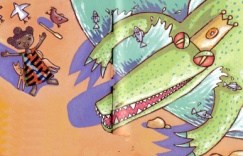 un.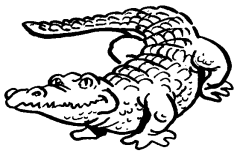 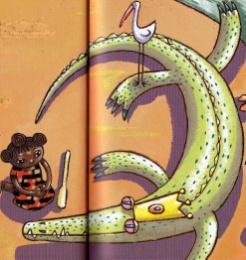 Ledevientson.Fatourencontreunlion.Leliondevientsonami.Fatourencontreuncrocodile.Lecrocodiledevientsonami.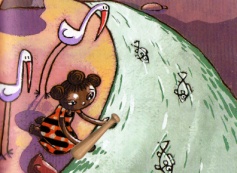 le.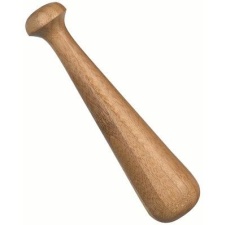 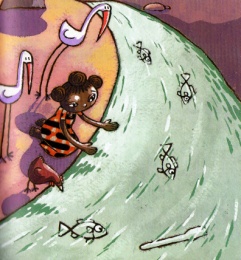 Le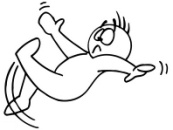 dansla.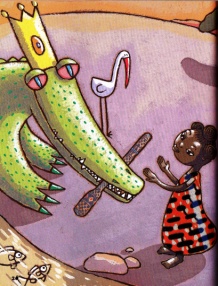 Le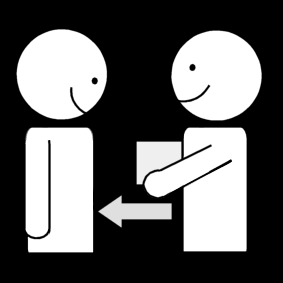 unà.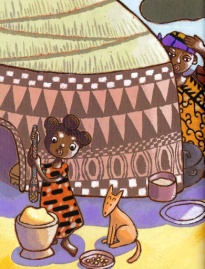 Leduest.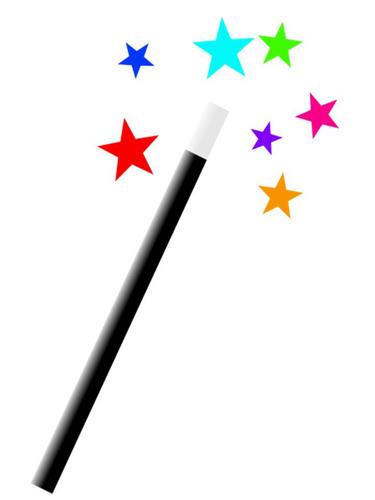 Fatoulavelepilon.Lepilontombedanslarivière.LecrocodiledonneunpilonàFatou.Lepilonducrocodileestmagique.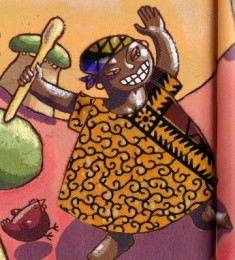 Lavaàla.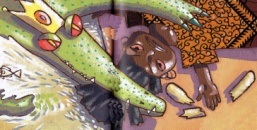 Leluifait.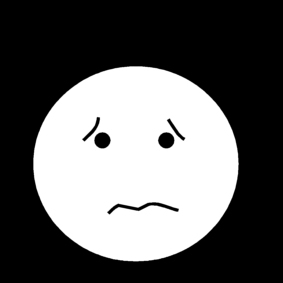 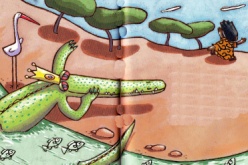 Laloin.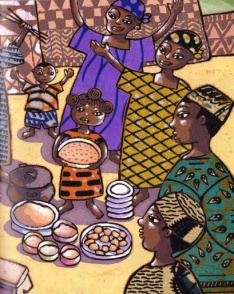 est.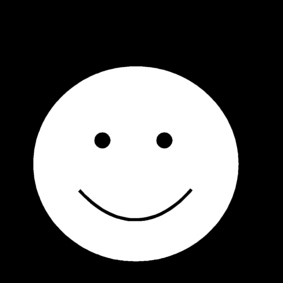 Laméchantefemmevaàlarivière.Lecrocodileluifaitpeur.Laméchantefemmepartloin.Fatouestheureuse.méchantdirerivièrepartirlionamirencontrertomberdonnermagiquepeurheureuseFatoufemmelaverpiloncrocodile